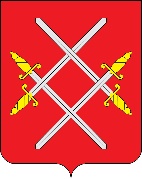 ГЛАВА РУЗСКОГО ГОРОДСКОГО ОКРУГАМОСКОВСКОЙ ОБЛАСТИПОСТАНОВЛЕНИЕО проведении смотра-конкурса на лучшую учебно-материальную базугражданской обороны и МОСЧС среди организаций, расположенных на территории Рузского городского округаВ соответствии с приказом Главного управления МЧС России по Московской области от 16.01.2019 за № 11 «Об организации и проведении в 2019 году смотра-конкурса на лучший учебно-консультационный пункт по гражданской обороне и чрезвычайным ситуациям в муниципальных образованиях Московской области», планом основным мероприятий Рузского городского округа по вопросам гражданской обороны, предупреждения и ликвидации чрезвычайных ситуаций, обеспечения пожарной безопасности и безопасности людей на водных объектах на 2019 год, руководствуясь Уставом Рузского городского округа, постановляю:Провести в период с 1 февраля по 29 марта 2019 года смотр-конкурс на лучший учебно-консультационный пункт по гражданской обороне и чрезвычайным ситуациям в Рузском городском округе (далее-смотр-конкурс) в два этапа. Первый этап – муниципальный с 01по 28 февраля 2019 года, второй этап – областной с 01 по 29 марта 2019года;Утвердить: Состав конкурсной комиссии для подведения итогов смотра-конкурса (приложение №1) Положение о смотре-конкурсе на лучший учебно-консультационный пункт по гражданской обороне и чрезвычайным ситуациям в Рузском городском округе (приложение№2) Методику оценки (начисления баллов) состояния учебно- материальной базы учебно-консультационный пункта по гражданской обороне и чрезвычайным ситуациям гражданской обороны (приложение№3)         3.  Отделу ГО и ЧС и территориальной безопасности администрации Рузского городского округа (Старченко И.Г.) подготовить соответствующие отчетные документы по проведению смотра-конкурса для участия в областном этапе смотра-конкурса на лучший учебно-консультационный пункт по гражданской обороне и чрезвычайным ситуациям в муниципальных образованиях Московской области.         4. Разместить настоящее постановление на официальном сайте Рузского городского округа в сети «Интернет» и опубликовать в газете «Красное знамя».             5. Контроль за исполнением настоящего Постановления возложить на заместителя Главы Администрации Рузского городского округа, курирующего вопросы отдела ГО и ЧС и территориальной безопасности.Глава городского округа                                                                           Т.С. ВитушеваВерно: Начальник общего отдела                                                      Л.В. СпиридоноваПриложение № 1к постановлению Главы                                                Рузского городского округаот_____________№______Состав конкурсной комиссии для подведения итогов:        Председатель комиссии:                    В.В. Жуков – Заместитель Главы                                 Администрации Рузского                      городского округа.         Заместитель председателя               И.Г. Старченко- Начальник отдела ГО и ЧС                комиссии:                                          и территориальной безопасности                                                                     Администрации Рузского городского                                                                     округа.                 Члены комиссии:                       Е.П. Вершинин – Заместитель начальника                                          отдела ГО и ЧС и территориальной                                 безопасности Администрации                            Рузского городского округа                                   Дергачёв В.В.- врио начальника                        ОНД по Рузскому району                                                  ГУ МЧС России по Московской областиПриложение №2к постановлению ГлавыРузского городского округаот______________№_____ПоложениеО смотре-конкурсе на лучший учебно-консультационный пункт  по гражданской обороне и чрезвычайным ситуациям Рузского городского округаУчебно-материальная база учебно-консультационного пункта по гражданской обороне и чрезвычайным ситуациям (далее - УМБ УКП) - это комплекс материальных и технических средств, предназначенных для обеспечения обучения населения не занятого в сфере производства и обслуживания в соответствии с требованиями постановлений Правительства Российской Федерации от 04,09.2003 № 547 «О подготовке населения в области защиты от чрезвычайных ситуаций природного и техногенного характера» и от 02.11.2000 № 841 «Об утверждении Положения об организации обучения населения в области гражданской обороны».Основные элементы учебно-материальной базы:- классы, оснащенные мебелью, техническими средствами обучения и наглядными пособиями; уголки гражданской обороны, убежища и укрытия; учебные городки и т.д.;- приборы радиационной, химической разведки и дозиметрического контроля, оборудование средств коллективной защиты, средства индивидуальной защиты, медицинское имущество и т.д., подлежащие изучению или используемые в процессе обучения;- средства информационного обеспечения: учебники и учебные пособия, учебно-методические материалы, нормативные документы, плакаты, схемы и др.;- компьютерные программы, кино, фото и видеоматериалы;Целью смотра-конкурса является приведение УМБ УКП в соответствие с современными требованиями.Задачами смотра-конкурса УМБ УКП являются:-оценка состояния работы по её совершенствованию;- определение направлений развития УМБ УКП и выработка единой концепции по содержательной части учебно-материального обеспечения образовательного процесса;-определение победителей.Порядок и сроки проведения смотра-конкурса:Смотр-конкурс проводится в два этапа:-муниципальный этап с 1 февраля по 28 февраля 2019 года;-областной этап с 1 по 29 марта 2019 года.Отчетные документы о проведенном муниципальном этапе смотра-конкурса (оценочная ведомость, фотоматериалы и справки по УМБ УКП ГОЧС представляются в адрес Главного управления МЧС России но Московской области (через отдел подготовки населения в области безопасности жизнедеятельности в     Конструкторе форм Государственной автоматизированной системе «Управление» Московской области) к 4 марта 2019 года. Комиссия Главного управления МЧС России по Московской области проводит областной этап смотра-конкурса и определяет победителей на основе поступивших данных от муниципальных образований Московской области. По результатам смотра-конкурса издается приказ Главного управления МЧС России по Московской области.Требования к учебно-материальной базе:1. Наличие элементов УМБ УКП, их учёт и соответствие обучению населения не занятого в сфере производства и обслуживания.2. Максимальный охват всех тех действующих программ элементами учебно-материальной базы.3. Исправность образцов приборов, средств защиты и т.д. и их готовность к работе.4. Соответствие содержание УМБ УКП требованиям руководящих документов, своевременность её обновления.5. Художественно-эстетическое оформления наглядных пособий, плакатов, схем, стендов, их целевая направленность, наглядность и доступность в содержательной части.6. Планирование мероприятий совершенствования УМБ УКП и их выполнение.7. Наличие и использование современных технических средств обучения в учебном процессе.8. Соблюдение мер безопасности при хранении, эксплуатации техники и имущества, объектов обеспечения учебного процесса, наличие учета.Каждый элемент УМБ и её состояние в целом оценивается по прилагаемой методике.                                                                Приложение № 3  к постановлению Главы                                                          Рузского городского округа  от   _________№_______МетодикаОценки (начисления баллов) состояния УМБ УКП ГОЧС__________________Примечание: В случае отсутствия планово-отчётной документации п. 1 (п.п. 1.1-1.6) материалы на областной этап смотра-конкурса не принимаются.Справка По УМБ УКП ГОЧС____________________________________,(название организации)Представляемого(ой) на городской этап смотра-конкурса1. Полное наименование учебно-консультационного пункта Рузского городского округа .2. Фамилия, имя, отчество - руководителя организации, работника организации, уполномоченного на решение задач в области гражданской защиты населения и территорий от ЧС и (или) гражданской обороны и начальника УКП ГОЧС.3.   Количество баллов, набранных УКП ГО ЧС организации, в развернутом виде, в соответствии с прилагаемой методикой.№п.п.п/пКритерии оценки УМБ УКП ГОЧСПризовые баллы (бонусы)Штрафные баллы1.Планово-отчетная документация1.1Выписка из приказа РГО организации (название, дата, номер) - о создании УКП и назначении должностных лиц, отвечающих за подготовку населения незанятого в сфере производства и обслуживанияНаличие приказа - (+ 2)За каждую ошибку в документе - (- 0,1)1.2Годовой учебный планНаличие плана - (+ 2)За каждую ошибку в документе - (- 0,2)1.3Распорядок (график) работы УКПНаличие распорядка (графика) - (+ 2)За каждую ошибку в документе -(-0,1)1.4Журнал учёта проведённых консультаций на 2019 годНаличие журнала - (+ 2)За каждую ошибку в документе - (- 0,1)1.5План совершенствования УМБ УКП на 2019 г. Наличие плана - (+ 2)При отсутствии финансового обеспечения плана –(-1,5)1.6Списки населения, закреплённого за УКП, в том числе учёт одиноких неработающих пенсионеров и нетрудоспособного населения Наличие списков - (+ 2)За каждую ошибку в документе - (- 0,1)1.7Расписания занятий по ГО и защите от- ЧС для каждой учебной группы на 2019 год Наличие расписаний для    всех учебных групп - (+2)За отсутствие одного из расписаний - (-0,2)1.8Журналы учёта посещаемости и успеваемости учебных групп на 2019 г. Наличие журналов для всех учебных групп – (+ 2)За отсутствие одного из журналов - (- 0,2)1.9Перспективный план создания и совершенствования УМБ на 3-5 летНаличие плана - (+ 2)При отсутствии финансового обеспечения плана - (- 1,5)1.10Конспекты консультантов УКП для проведения занятийНаличие конспектов -(+2)За отсутствие конспектов - (- 2)1.11Выполнение мероприятий по совершенствованию УМБ за 2018 г. от общего количества запланированных в процентахЗа каждые 10% выполнения - (+ 0,5)2.Элементы УМБ2.1Учебные классы по ГОЧСЗа каждый класс - (+10). За помещение для проведения занятий - (+3).Действующий макет - (+2).Стенд-(+1).Плакат - (+0,2).За класс в аварийном состоянии - (-10).За класс, требующий ремонта:косметического –(-2),текущего - (-5),капитального - (-7). За каждый устаревший по содержанию:стенд - (-0,5),плакат - (-0,1).2.2Уголки:по ГОЧСпожарной безопасностипо антитерроризмуЗа каждый уголок - (+1).За устаревший по содержанию уголок - (-0,5).2.3Убежище, ПРУ (баллы начисляются только за одно убежище или ПРУ, используемые в учебных целях) Убежище - (+2); ПРУ-(+1).За каждый устаревший документ и неисправный элемент – (-0,1)3.Средства индивидуальной защиты, МСИЗ и средства оказания первой медицинской помощиЗа единицу каждого наименования - (+1). (общее количество не учитывается)За неисправные – (-0,5).3.1Противогазы:гражданские (ГП-5, ГП-5В, ГП-7, ГГ1-7В и т.д.)детские (ПДФ-Ш (2111), ПДФ-Д (2Д)камеры защитные детские до 1,5 лет (КЗД-4, КЗД-6)дополнительные патроны (ДПГ- 1. ДПГ-3, ПЗУ-К, ДП-Г)ФПК промышленных противогазовВМП, ПТМсамоспасателии т.д.3.2Респираторы:противопылевые (Р-2, У-2К, У- 2КС, Лепесток 1, Ф-62Ш)противогазовые (РПГ-67, РПА-1, РГ-Т)газопылезащитные (РУ-60М, У- ГП, Нева-К)изолирующие дыхательные аппараты (ИДА)и т.д.3.3Средства защиты кожи:изолирующие (03К. Л-1)фильтрующие (ЗФО, ФЗО)и т.д.3.4АИ-2;ИПП-8,9,10,11;ИДП;санитарные сумки;носилки;шины;и т.д.4.Приборы и средства связи:За единицу каждого наименования прибора по классификации и назначению - (+1). (общее количество не учитывается)За неисправные – (-0,5).4.1.* радиационной разведки (ДП-5В. ДП-7В. ИМД-5. ИМД-1Р и т.д.)4.2* химической разведки (ВПХР, ПХР-МВ)4.3* контроля облучения (ДП-22В, ДП- 24. ИД-1, ИД-11 и т.д.)4.4* бытовые дозиметрические (ИРД- 02Б1, ДРГ-01Т ("Белла") и т.д.)4.5• газоанализаторы (НП-ЗМ и т.д.)4.6Средства связи и оповещения:телефонные аппараты;переносные радиостанции;радиостанции сотовой сети;пейджинговые системы персонального вызова;электромегафоны;электросирены;громкоговорители;радиоприемники;сигнальные средства+1+1+2+2+1+1+1+1+1Технические средства обучения:Баллы даются только за исправные ТСО.5,1Домашние кинотеатры, телевизоры, видеомагнитофоны,проекторы,мультимедиапроекторы, компьютеры, экраны и т.д.+1+1+1+1+2+2+15.2Учебные видеофильмы. Презентации по обучающим программамКомпьютерные программы и т.д.За каждую тематику (например: пожарная безопасность, защита населения,антитеррор)+0,3+0,5+ 15.3Тренажёры:АМБУ;ГОША;и т.д.За каждый тип тренажёра в рабочем состоянии - (+5).6.Учебная литература 2014-2018 годов изданияЗа каждое наименование книги, брошюры - (+0,1).7.Подписка на журналы на текущий год«Гражданская защита»; «ОБЖ»; «Военные знания».За каждое наименование журнала - (+0,5).(Общее количество не учитывается)8.Фот «продукция 2014 -2018 годов выпуска:Газеты,Альбомы,СтендыЗа каждое наименование журнала (общее количество не учитывается)+0,5+1+29.Печатная продукция 2015-2018 г.г.9.1Статьи в газетах по тематике ГОЧС, пожарной безопасности и анштерроризмуЗа каждую статью -(+0,2)9.2Памятки, листовки (баллы начисляются за тираж 100 и более):-Памятка населению по защите от АХОВ при аварии на химически опасных объектах.-Памятка населению при аварии на радиационно-опасном объекте.- Памятка населению по защите от поражения ртутью и ее соединениями.- Памятка по правилам пользования коллективными средствами защиты.- Памятка по правилам пользования средствами индивидуальной защиты.- Памятка по правилам поведения населения при проведении эвакуации.- Памятка по правилам оказания первой медицинской помощи. - Памятка по правилам и порядку поведения при угрозе тер. актов. Памятки - (+2), листовки - (+1).10.        Выступления  руководителя,НШ ГО по местному радио и ТВ по тематике ГОЧС в 2018 годуПо радио - (+1), по ТВ - (+2)ИТОГО:ИТОГО:ИТОГО: